_______ 1.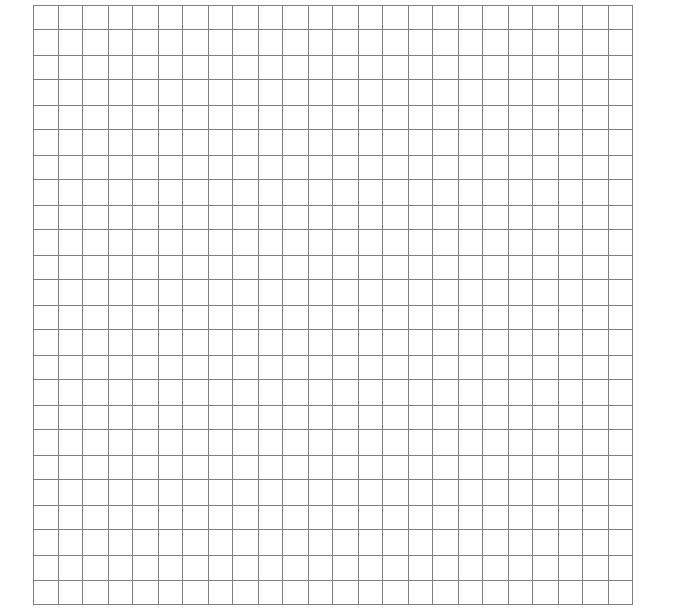 _______ 2._______ 3.	_______ 4. _______ 5. _______ 6. _______ 7._______ 8. 	_______ 9._______10._______11._______12._______13._______14._______15._______16._______17._______18._______19._______20._______21._______22._______23._______24._______25.		   5	 	10    	 	15		20	 	25		30		35Instructions for Writing Analysis: You will be analyzing the first 25 sentences of your writing piece for variety and sophistication of writing.Write the first word of each sentence to the left of the numbers on the y-axis (vertical). Count the number of words in each sentence and plot to the right of the sentence number. Plot for the first 25 sentences.Draw a line from sentence word count in order. For example, draw a line from sentence 1’s dot to sentence 2, to sentence 3, etc.